Publicado en  el 03/11/2016 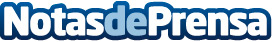 Los consejos esenciales para decorar la habitación de un bebéAlgunas de las características que deben tener las habitaciones de los recién nacidos son seguridad y confort, ya que se debe decorar el entorno para que el bebé esté cómodo y seguro desde sus primeros díasDatos de contacto:Nota de prensa publicada en: https://www.notasdeprensa.es/los-consejos-esenciales-para-decorar-la Categorias: Bricolaje Interiorismo Infantil Ocio para niños http://www.notasdeprensa.es